Mateřská škola sv. Voršily v Praze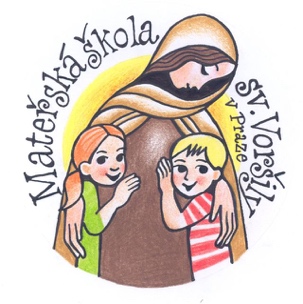 Školní vzdělávací program 
pro předškolní vzdělávání„Pojď dál, vítej u nás“